A Plan for Senior Care’s Guide 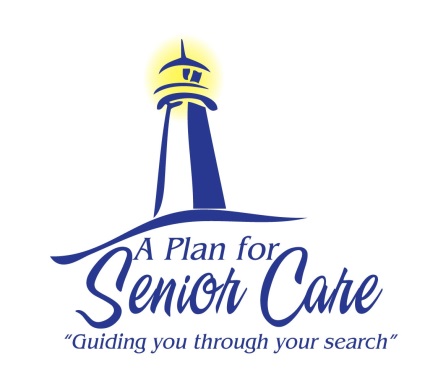 ToEnjoying A Patriotic JulyCelebrating America’s independence is important to seniors. The month of July often brings back fond memories of family, friends, and past celebrations. Plan some special activities for your loved one to have a meaningful and patriotic July. Socialization and engagement during this patriotic month will help your loved one feel included and will create specials memories for your family. Getting OutEncourage your loved one to attend gatherings even if he/she can only stay for a short whileIf July 4th is too busy with crowds plan to celebrate on another daySee what events the local senior center has plannedIf your loved one can get out to events, plan ahead for the weather, medications to be taken, toileting needs and mobility issues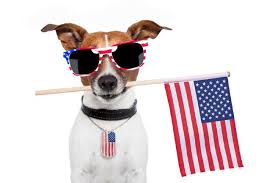 If your loved one can go to a firework show bring a comfortable chair and warm blanketMake the day easy with the use of a wheelchair if needed, staying in cool areas and providing lots of hydrationBring The Celebration To Your Loved OneDecorate his/her homeHave a meal at your loved ones home. Whether it be a patriotic breakfast, lunch brought in or a cookout at their home, the time spent together will be beneficialConsider making your loved one his/her favorite patriotic foodsHave a sing along with patriotic songs- America the Beautiful, My Country ‘Tis of Thee,This Land is Your Land or Yankee Doodle BoyWatch patriotic movies, parades and firework shows on TVIf You Can’t Be TogetherCall your loved one and share a memory of past celebrationsMail some old pictures that would remind them of America’s Independence or past celebrationsConsider sending a patriotic care package or flowersMake a list of times and channels for televised firework shows or paradesEncourage family and friends to call your loved one on July 4th or throughout the monthArrange for a volunteer to visitWishing you and your loved one a Sparkling Fourth of July filled with pride, honor and lots of fun.If your loved one is struggling at home to care for her/himself and you would like to explore senior care and housing options, please give us a call today. We would be happy to create a personalized care plan for your loved one.   www.APlanForSeniorCare.com        Call Us Today (866) 657-0026       info@aplanforseniorcare.com